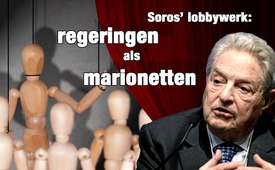 Soros’ lobbywerk: regeringen als marionetten.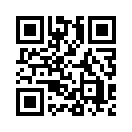 Het internetportaal DC Leaks maakt op bepaalde tijden informatie openbaar die ze toegespeeld krijgen zonder autorisatie. Daaronder bevindt zich nu ook een tekst die de intriges van de omstreden multimiljardair George Soros onthullen.Het internetportaal DC Leaks maakt op bepaalde tijden informatie openbaar die ze toegespeeld krijgen zonder autorisatie. Daaronder bevindt zich nu ook een tekst die de intriges van de omstreden multimiljardair George Soros onthullen. Het gaat over een zeer explosief geheim document, 177 pagina’s,  met als titel: “ Strategisch plan: Betrouwbare bondgenoten in het Europees Parlement (2014 – 2019)”. Het toont op schrikwekkende wijze Soros’ succesvolle lobbywerk binnen het hele EU-apparaat. Er worden 226 afgevaardigden vermeld, waaronder vele beleidsmensen.  

De gedocumenteerde nauwe contacten tussen EU-afgevaardigden en de superrijke oligarch Soros en zijn machtig NGO-netwerk, tonen eens te meer zijn  schrikwekkende invloed op overheden en beleidsmensen . Dit enorme en ondoorzichtige netwerk van NGO's, doet zich voor als liefdadig. 
Echter op de achtergrond initieert het in het geheim demonstraties en opstanden. Het handschrift van Soros is zichtbaar bij terreur, chaos en staatsgrepen …. altijd met honderden doden in meerdere landen. 

Onze uitzending “Balkanlanden: Samenzweringstheorieën over Soros…of terecht zorgen maken?”  wordt hier opnieuw getoond.door //Bronnen:http://npr.news.eulu.info/2017/11/17/der-eu-sumpf-schmierte-george-soros-226-eu-abgeordneteDit zou u ook kunnen interesseren:---Kla.TV – Het andere nieuws ... vrij – onafhankelijk – ongecensureerd ...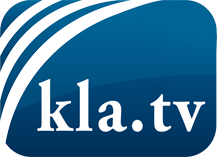 wat de media niet zouden moeten verzwijgen ...zelden gehoord van het volk, voor het volk ...nieuwsupdate elke 3 dagen vanaf 19:45 uur op www.kla.tv/nlHet is de moeite waard om het bij te houden!Gratis abonnement nieuwsbrief 2-wekelijks per E-Mail
verkrijgt u op: www.kla.tv/abo-nlKennisgeving:Tegenstemmen worden helaas steeds weer gecensureerd en onderdrukt. Zolang wij niet volgens de belangen en ideologieën van de kartelmedia journalistiek bedrijven, moeten wij er elk moment op bedacht zijn, dat er voorwendselen zullen worden gezocht om Kla.TV te blokkeren of te benadelen.Verbindt u daarom vandaag nog internetonafhankelijk met het netwerk!
Klickt u hier: www.kla.tv/vernetzung&lang=nlLicence:    Creative Commons-Licentie met naamgeving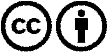 Verspreiding en herbewerking is met naamgeving gewenst! Het materiaal mag echter niet uit de context gehaald gepresenteerd worden.
Met openbaar geld (GEZ, ...) gefinancierde instituties is het gebruik hiervan zonder overleg verboden.Schendingen kunnen strafrechtelijk vervolgd worden.